English (Native)						Spanish (Conversational)WORK HISTORYLANGUAGES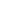 Tableau Desktop Specialist				Snowflake SnowPro Core Certification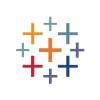 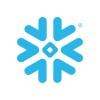 ERTIFICATIONSThis 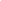 2022Understanding Big Data Source Types Can Improve Your Project Planning. TDWI.org2021The Great Resignation: 10 Lessons for Data Teams. TDWI.orgData Preparation in R using DPLYR. KDNuggets.comWhy Understanding Data Gravity is the Key to Data Migration Success. TDWI.orgA Framework for Putting Analytics into Action.  TDWI.org2020Data Story Visualization: A Decision Tree TDWI.orgSolving the Top 4 Data Pain Points in 2021 TDWI.orgYour Tech Debt and Business Analytics Blind Spots are Bigger Than You Think TDWI.org2019Best Practices for Building an Agile Analytics Development Environment (Part 1 of 3) TDWI.org3 Keys to Building an Agile, DevOps-Powered Analytics Environment (Part 2 of 3) TDWI.orgTimeline of an Agile Data Environment: A Detailed View (Part 3 of 3) TDWI.org33 Ways Data Workers Can Beat Job Burnout TDWI.org20185 Use Cases for Integrating Big Data Tools with a Data Warehouse TDWI.org2017Understanding the Differences Between Data Science and BI TDWI.orgBreaking Through Barriers in Traditional Hiring and Recruiting: 3 Stories TDWI.orgSTANFORD PUGSLEY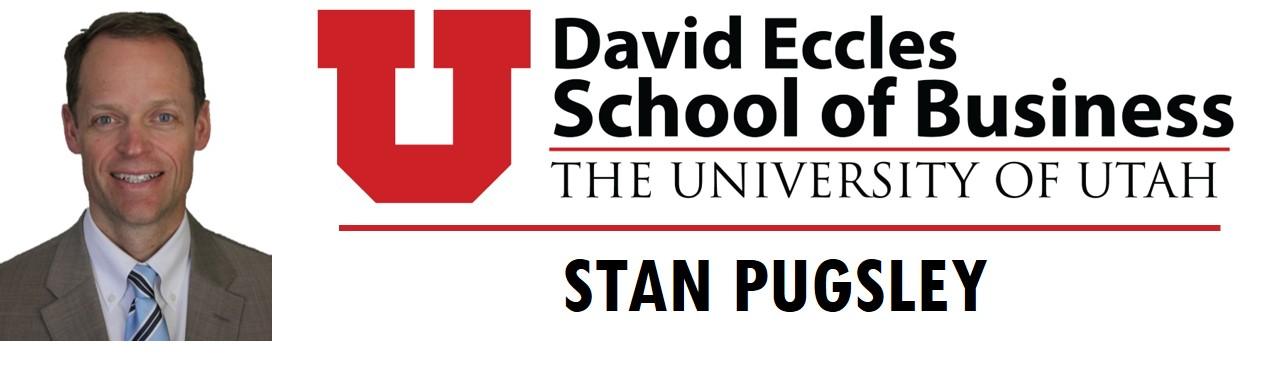 3631 Folker Cir, Millcreek, UT 84109  801.949.5973   s.pugsley@utah.edu  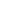 UNIVERSITY OF ARIZONA                                                                                                                       Tucson, AZMaster of Business Administration, Information Systems Emphasis, May 2002-Top 5 ranked Management Information Systems program in US-Full-tuition merit-based scholarshipBRIGHAM YOUNG UNIVERSITY                                                                                                               Provo, UTBachelor of Science, Chemistry, Spanish Minor, May 1997-National Merit Scholar-Full-tuition merit-based scholarship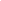 UNIVERSITY OF UTAH   Salt Lake City, UT2021-2022                                                                                                                  Assistant Professor, Information SystemsCourses Taught:- IS 6420 – Database Theory and Design- MKTG 6487 – Introduction to Business Analytics- IS 4487 - Introduction to Business Analytics 2020-2021                                                                                                                  Adjunct Instructor, Information SystemsCourses Taught:- IS 6420 – Database Theory and Design- IS 2910 – Big Data for BusinessMILLCREEK ANALYTICSSalt Lake City, UT2021 – CurrentFreelance Data Architecture Consultant / Business Intelligence ArchitectClients include Deloitte, Pfizer, Fluid Advertising, AmeriTech College.EIDE BAILLYSalt Lake City, UT2019-Current                                                                                                                                      Sr Manager, Data Analytics, Technology ConsultingConsultant for data warehouse, analytics & data visualization.  Specific focus in Azure SQL Database, Snowflake, DBT ETL Software, Tableau, Power BI. XERVA        Salt Lake City, UT2017-2019Senior Consultant / Business Intelligence ArchitectAcquired by Eide Bailly.  Startup data warehouse, analytics, cloud data migration & data visualization services.BRIGHTON HOMESSalt Lake City, UT2013-2017VP, Technology and Customer ServicesPartner in family business. Head of technology and client services. Built processes and configured IT systems for startup real estate development business.  Tools: SQL Server database; HomeFront ERP applicationRIGHT INTELSalt Lake City, UT2013                                                                                                                                  Co-Founder and Head of TechnologyStartup company specializing in collaboration software for marketing and PR teams. I remained an investor but eventually handed the project over to another technology resource-Defined architecture and standard-Created prototype application-Setup staffing model to outsource development of the applicationICROSSINGSalt Lake City, UT2007-2013                                                                                                                                  Senior Director, Analytics ServicesiCrossing is a global digital marketing agency with over $150M in revenue and 900 employees
- Managed up to 15 client-facing resources across four offices to deliver analytics and recommendations
- Lead over 50 data integration and analysis projects; clients include LG, Pfizer, Hilton, AAA, Vail, Williams Sonoma
- Lead data warehouse architect for SaaS software product for data integration and reporting- Designed big-data solution for marketing click-stream analysisSHARP ANALYTICS                                                                                                                          Salt Lake City, UT2005-2007Director of Analytics  Acquired by iCrossing. Startup analytics & database marketing services company with VC funding.
- Led client-facing team to integrate and analyze customer marketing data using data warehouse design
- Built resource capabilities and processes to manage 100% revenue growth year over year over 3 years
- Automated the collection of marketing data and distribution of reports to clients HP                                                                                                                                                                   Vancouver, WA2002-2005Business Intelligence Analyst- Designed and implemented data warehouse design to extract, transform and load data (ETL)- Tools: Oracle database; Informatica data integration; Business Objects reportsUNIVERSITY OF ARIZONA, Artificial Intelligence Lab                                                                         Tucson, AZ2000 – 2002Graduate Research Assistant- Designed data models for machine learning and AI research applications; Tools: Oracle databasePRICEWATERHOUSECOOPERS LLP, Management Consulting Services                          San Francisco, CA1997 – 2000Consultant / Database Administrator- Implemented customer relationship management (CRM) and enterprise resource planning (ERP)systems for telecom and retail clients, including a $20 million project at The Walt Disney Company 
- Managed databases for multiple clients in database administrator (DBA) role; Tools: Oracle databasesWORK HISTORY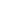 WORK HISTORYONWORK HISTOR